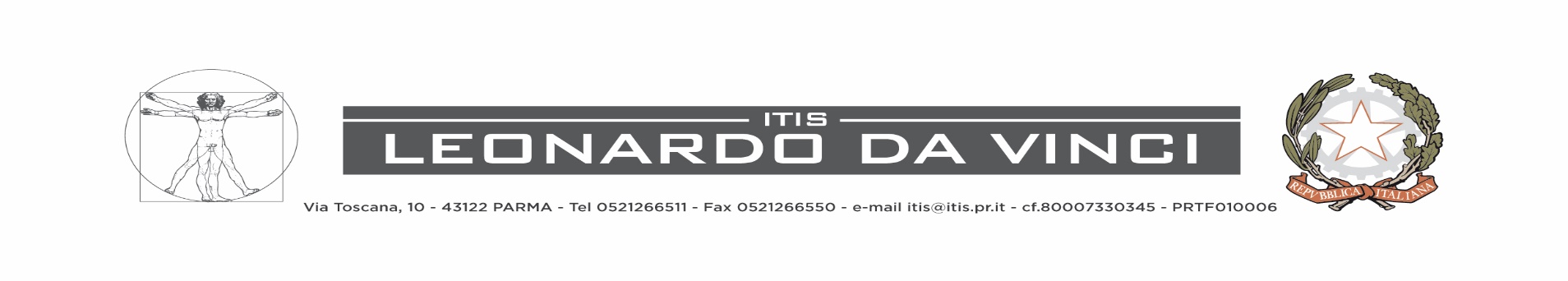 Comitato Tecnico ScientificoVerbale n. 9Oggi, mercoledì 20 giugno 2018, alle h. 18,00, si riunisce, nell’aula ATN1 dell’Istituto, il Comitato Tecnico Scientifico dell’Itis Leonardo da Vinci di Parma.Sono presenti: Prof. Paolo De Lisi, Prof. Elisabetta Dondi, Dott. Armando Fattori (esce h.19.40), Prof. Antonio Grassi, Massimo Incerti, Dott. Leonardo Lanzi, Dott. C. Malvermi, Ing. Alessandro Moisè (esce h.19.30), Dott. Mauro Noberini, Prof. Paolo Ollari, Dott. Raffaele Pezzoli, Prof.ssa Alessia Piccirillo, Prof.ssa Giancarla Pietralunga, Vicepresidente Ombretta Sarassi.  Ing. Andrea Varacca, Dott.ssa Erika Varesi, Dott.ssa Chiara Vernizzi, Prof.ssa Carla Violante. Risultano pertanto assenti: Dott. Alberto Cirielli, Dott. Giusi Faioli, Prof. Cecilia Mavilla, Dott. Rocco Rodolfi, Dott.ssa Elisabetta Zini.Partecipano eccezionalmente al CTS odierno gli architetti Dott. Fabio Ceci e Dott.ssa Vanessa Passalacqua. Presiede la seduta il Dirigente scolastico Prof.ssa Elisabetta Botti.L’ordine del giorno è il seguente:Lettura ed approvazione del verbale della seduta precedenteSurroga membri uscenti e presentazione membri entrantiProgetto “ITIS rigenera”Report alternanza scuola lavoroPON “Potenziamento educazione al patrimonio culturale, artistico, paesaggistico”Varie ed eventualiLa Dirigente dà lettura del verbale della seduta precedente, che viene approvato all’unanimità.Sono membri interni uscenti: Prof.ssa Antonia Magri, Prof. Giuseppe Menditto, Prof. Vittorio Paini, Prof. Maurizio Rosi. In surroga degli stessi, entrano a fare parte del CTS, rispettivamente: Prof.ssa Carla Violante, Prof.ssa Alessia Piccirillo, Prof. Paolo De Lisi, Prof.ssa Cecilia Mavilla. I membri entranti si presentano sinteticamente al Comitato.Sono membri esterni uscenti: Dott.ssa Maria Zanichelli. In surroga della stessa. Entra a fare parte del CTS la Dott.ssa Chiara Vernizzi, che si presenta brevemente.In qualità di nuovo membro esterno entrante, si presenta infine il Dott. Leonardo Lanzi.Il Vicepresidente, O. Sarassi, sottolinea la fondamentale importanza, per il territorio e le sue aziende, di una scuola che prepari tecnici col grado ed il tipo di preparazione oggi richiesti, cioè tecnici di “serie A”; e l’obbiettivo condiviso è fare in modo che proprio l’ITIS Da Vinci diventi tale scuola. Alla luce di questo presupposto, OPEM e molte altre aziende si sono proposte di contribuire al rifacimento/ristrutturazione dell’Aula Magna di Istituto, che è il simbolo dell’Istituto stesso e che si auspica possa essere inaugurata nel prossimo settembre.Il Vicepresidente passa quindi la parola agli architetti Ceci e Passalacqua che illustrano il progetto di riqualificazione del suddetto spazio.Il Prof. P. De Lisi, responsabile ASL, sottolinea che gli alunni in stage sono attualmente  più di 200 e che le relazioni di ritorno delle aziende ospitanti sono, in linea di massima, molto positive.Passa poi ad illustrare la nuova griglia approntata per la valutazione delle competenze ASL.Il Prof. P. Ollari aggiunge che la scuola sta approntando, per le aziende, una piattaforma contenente l’anagrafica dei diplomati e laureati ITIS che accetteranno di essere inseriti: le ditte potranno quindi consultarla per ogni esigenza ai fini di assunzione.Il Dott. L. Lanzi sottolinea che è volontà sua e dell’azienda che rappresenta, ampliare il settore della logistica –essendo così trasversale- e quindi incrementare il numero dei diplomati ITIS in questo indirizzo; pertanto, a tale scopo, insieme ad altre ditte impegnate nel settore, ha siglato un accordo di rete (di cui l’ITIS Da Vinci è scuola capofila) che prevede, grazie ad appositi software e al supporto di tecnici specializzati, la formazione dei docenti in base alle esigenze del territorio.La Prof.ssa A. Piccirillo, referente dell’indirizzo logistico, specifica di essere stata recentemente al MIUR, per chiedere di potere rivedere i programmi, proprio in modo da meglio rispondere alle necessità effettive del territorio.La Dott.ssa E. Varesi puntualizza che il progetto che OCM ha messo in campo con l’Istituto, è nato per sviluppare negli studenti le “competenze trasversali” tanto richieste da tutte le aziende.La Dott.ssa M. Ferrari esplicita il desiderio di OCME di strutturare un progetto per cui gli studenti ITIS possano svolgere i percorsi di alternanza ASL direttamente nelle filiali di Cina ed Inghilterra.Il Dott. R. Pezzoli dà notizia che il progetto-concorso Creactivity, indetto come ogni anno da Raytec Vision, quest’anno è stato vinto dalle classi IV e V partecipanti, dell’ITIS Da Vinci.La Dott.ssa C. Vernizzi, delegata del Rettore per l’orientamento universitario, puntualizza che la percentuale di dispersione universitaria degli iscritti provenienti dal Da Vinci è pari a quella delle altre scuole del territorio, e che gli indirizzi in cui confluiscono i diplomati dell’Istituto sono prevalentemente Ingegneria Meccanica, Informatica, Elettronica.Il Dirigente scolastico comunica che l’Istituto si è aggiudicato il PON “Potenziamento educazione al patrimonio culturale, artistico, paesaggistico”, per una somma complessiva pari a euro 118.000 da spendere in ore-uomo. Pertanto spiega che la rete di scuole coinvolte nel suddetto PON ha chiesto a Fondazione Cariparma finanziamenti per l’allestimento delle strutture necessarie.Il Vicepresidente ricorda a tutti i presenti il prossimo “Festival della Parola”, che si terrà presso la Corale Verdi.La seduta è tolta alle h. 20.15.Il segretario								Il Dirigente scolasticoElisabetta Dondi							    Elisabetta Botti